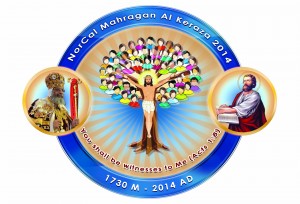 
كنيسة الملاك ميخائيل و القديس ابو سيفين                                                                                  
رد وود سيتى - كاليفورنيا                                                                                          
مهرجان الكرازة المرقسية ٢٠١٤
تكونون لى شهودا
المسابقة الدراسية
ناطقين عربى – المسابقة الرابعة   
٢٤ص  - ٢١ص  حل الاسئلة
١-  اكمل الايات الاتية:-

١-  تكونون لى _________
٢-  تعال فارسلك اذهب انظر ________  اخوتك و رد لى ________
٣-  فلما ابصروه من بعيد قبلما اقترب اليهم احتالوا له _________
٤-  و اخذوه و طرحوه فى ________
٥-  كان الرب مع _________ فكان رجلا _________
٦-  ان كل ما يصنع كان الرب _________ بيده
٧-  كيف اصنع هذا _______ و اخطئ الى _______؟
٨-  لانه هل انا مكان ________؟ انتم قصدتم لى _______ اما الله فقصد به _______ فالان لا تخافوا
٩-  يجوز فى نفسك __________
١٠- يا امراة هذا هو __________
١١- اكرم ______ و ______ كما اوصاك الرب الهك لتطول ايامك و ليكون لك خير على الارض التى يعطيك      _______ _______ 
١٢- اصفح عن ________ اخوتك
٢-  اكمل العبارات الاتية:-

١-  الشهادة للمسيح فى المجال ______ _______ _______ ______ ________
٢-  بحث عنهم حتى وجدهم لانه ________
٣-  لكنهم لم يقدروا ان يجردوه من ________ من ________ من ________ و _______      _______ و من _________
٤-  لان ________ اعطاه هذا العمل ليعمله وهو يعمله لاجل _______ ايضا
٥-  تتوالى حلقات سلسلة _______ ________ الساهرة مع محبى الرب
٦-  الثوب الذى  _______ فى يد الزانية استبدل ________ الثياب الملكية
٧-  بعد ان ________ فى حياته او موته يوما ما  يقفوا امامه الان _______منه طعاما لاجل حياتهم
٨-  ها هو متشبها _______ يغلبه تحننه _______ و _______ عنهم ويكرمهم هم و ابوهم
٩-  تمثل بسيده الذى ________ لصالبيه معطيا بذلك لنا مثالا فى ______و _______و _______و      _______ _______ لكى نحتذى به
١٠- ما يهمنا فى هذه القصة هو الحوار الذى دار بين ______ ______ اعظم و اغنى ملوك العهدى القديم       و  ________
١١- رغم ما وصل اليه من مكانة عظيمة لم _______ على امه
١٢- احترام افراد الاسرة بعضهم لبعض _________
١٣- لا ينبغى ان _______ اى ابن على _________
١٤- اهتم السيد المسيح بالغير و استخدم كل وسيلة ليحول الانظار الى _______ فكم بالاكثر كان يليق به ان        يفعل ذلك مع _________
١٥- لكنهن اظهرن _______ له حت النهاية
١٦- اما هو رغم كل _______ لم ينشغل _________
١٧- كانت كل ________ هذه ثمرة من ثمار ______ ______لها و البشرية
١٨- ليس له ما يقدمه لها سوى _______ فى يد من ________ يوحنا الرسول
١٩- يعلمنا السيد المسيح ان نقدم _______ فوق المعتاد لوالدينا
٢٠- هكذا سيفعل معنا ________ ايضا فيما بعد 


٣- كيف نشهد للمسيح فى عائلاتنا؟

١- ______________________________________________________________

٢- ______________________________________________________________

٣- ______________________________________________________________

٤- ______________________________________________________________

٥- ______________________________________________________________

٤- ما هى شروط الحوار الناجح ؟

١- _____________________________________________________________

٢-______________________________________________________________

٣-______________________________________________________________

٤- _____________________________________________________________

٥- اذكر مثالين من الكتاب المقدس عن العلاقات الاسرية الى تتسم بالحب و الاحترام:-

١- ______________________________________________________________

________________________________________________________________

٢- ______________________________________________________________

________________________________________________________________الاسم: __________________________ رقم التليفون: _____________          /50